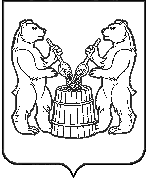 АДМИНИСТРАЦИЯ УСТЬЯНСКОГО МУНИЦИПАЛЬНОГО ОКРУГААРХАНГЕЛЬСКОЙ ОБЛАСТИПОСТАНОВЛЕНИЕот 24 мая 2024 года № 1059О временном ограничении движения (парковки) транспортных средствВ соответствие с Федеральным законом от 06 октября 2003г. № 131-ФЗ «Об общих принципах организации местного самоуправления в Российской Федерации», Федеральным законом от 10 декабря 1995г. № 196-ФЗ «О безопасности дорожного движения», Федеральным законом от 08.11.2007г. №257-ФЗ «Об автомобильных дорогах и о дорожной деятельности в Российской Федерации и о внесении изменений в отдельные законодательные акты Российской Федерации», в связи с проведением XXXVIII легкоатлетического пробега памяти Героя Советского Союза Н.И.Кашина на территории  рабочего поселка Октябрьский администрация  Устьянского муниципального округа Архангельской области ПОСТАНОВЛЯЕТ:1.Запретить движение транспортных средств 02 июня  2024 года в посёлке Октябрьский с 08.00 час. до 15.00 час. в обе стороны путем установки соответствующих дорожных знаков на следующих улицах:- по ул. Ленина: от ул. Комсомольская  до ул. Коммунальная, от ул. Коммунальная до ул. Комсомольская;-  по ул. Советская: от ул. Комсомольская  до ул. Коммунальная, от ул. Коммунальная до ул. Комсомольская;-  по ул. Комсомольская: от ул. Ленина  до ул. Советская, от ул. Советская  до ул. Ленина;-  по ул. Коммунальная: от ул. Ленина  до ул. Советская, от ул. Советская  до ул. Ленина.2. Отделу дорожной деятельности администрации Устьянского муниципального округа обеспечить установку дорожных знаков согласно схеме (приложение);3.Рекомендовать ООО «Фаркоп»  организовать маршрут движения общественного транспорта на период проведения мероприятия по ул. Заводская;4.Рекомендовать  ОМВД России «Устьянский» обеспечить общественный порядок и безопасность граждан при проведении праздничного мероприятия.5.Настоящее постановление разместить на официальном сайте администрации Устьянского муниципального округа.6.Контроль за исполнением настоящего постановления возложить на заместителя главы по стратегическому развитию администрации Устьянского муниципального округа Паршина С.Н.7.Настоящее постановление вступает в силу со дня опубликования.Исполняющий обязанности Главы  Устьянского муниципального округа                           Н.С.Филимонова   